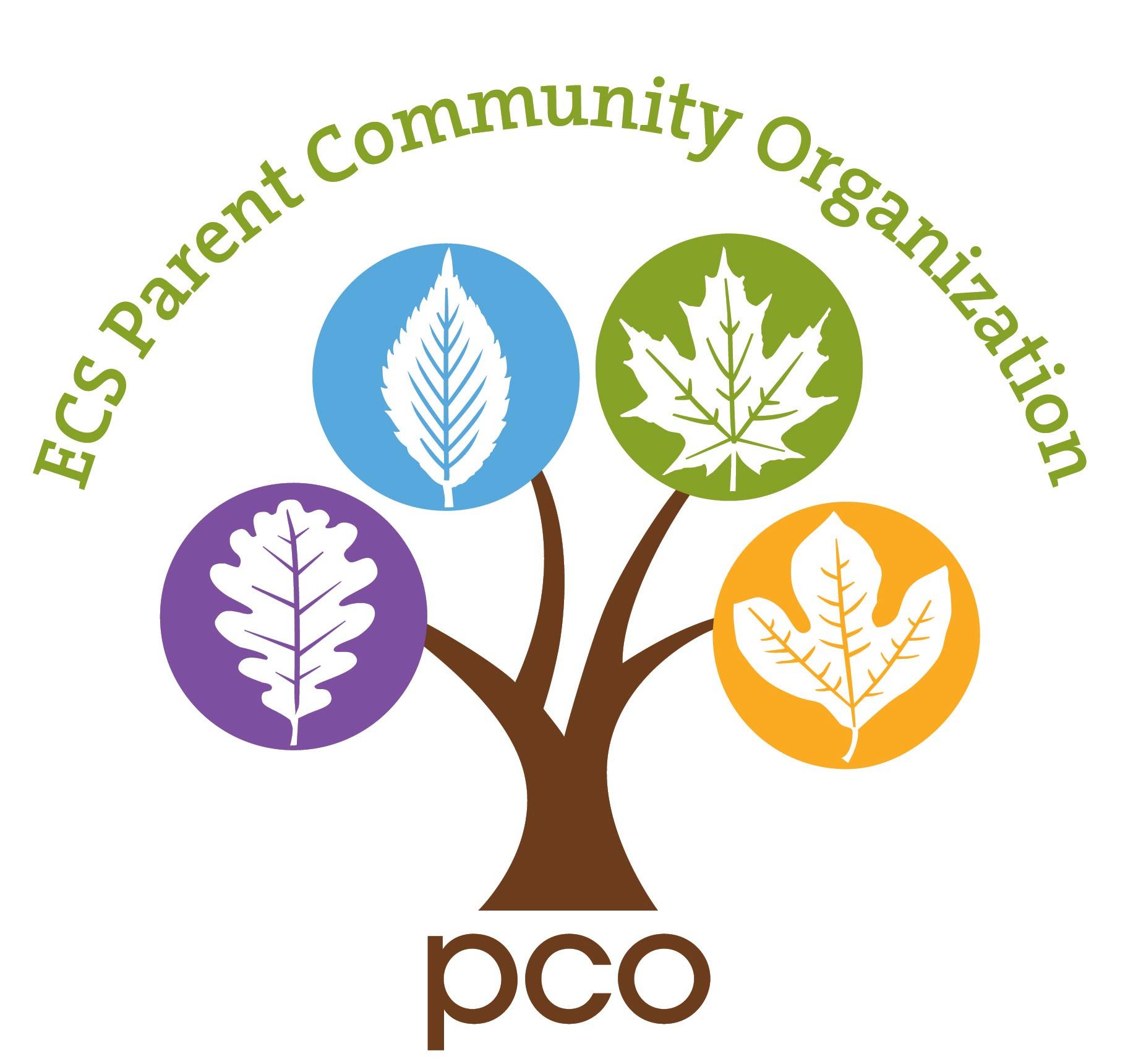 2020 Auction/ Donation AgreementDeadline for contributions is March 7, 2020Sponsor or Company Name (as you would like it to appear):________________________________________________________________________Contact name: _____________________________Phone: __________________Street Address: _____________________________________________________City, State and Zip code: ______________________________________________Email address:______________________________________________________Sponsorship Amount or Description (if donating an item or service - please be as detailed as possible): Value: $_________		Expiration date: _________________Restrictions, if any (black out dates, new members only…): _____________________________________________________________________Check One:__ Check (payable to ECS PCO), item or gift certificate is enclosed with this letter__ I will send/ deliver check or items to the Environmental Charter School PCO at 829 Milton St. Pittsburgh, PA 15218 Attn: Beth Jones, Blooming Bash__ Please contact me to arrange pick up__ Please make a gift certificate for me using the information provided aboveSponsor’s/ donor’s signature and date: ______________________________________Please mail the top portion to this form to:Environmental Charter School PCO at 829 Milton St. Pittsburgh, PA 15218 Attn: Beth Jones, Blooming BashQuestions? Contact Beth Jones, event co-chair, at bloomingbash@ecspco.org or 724-650-4949Please retain this information for your recordsDonation: ___________________________ Value: _________ Date: _______________Thank you for your donation to the ECS PCO Blooming Bash! Tax ID # 26-2437942 Donations are tax deductible in accordance with applicable law.